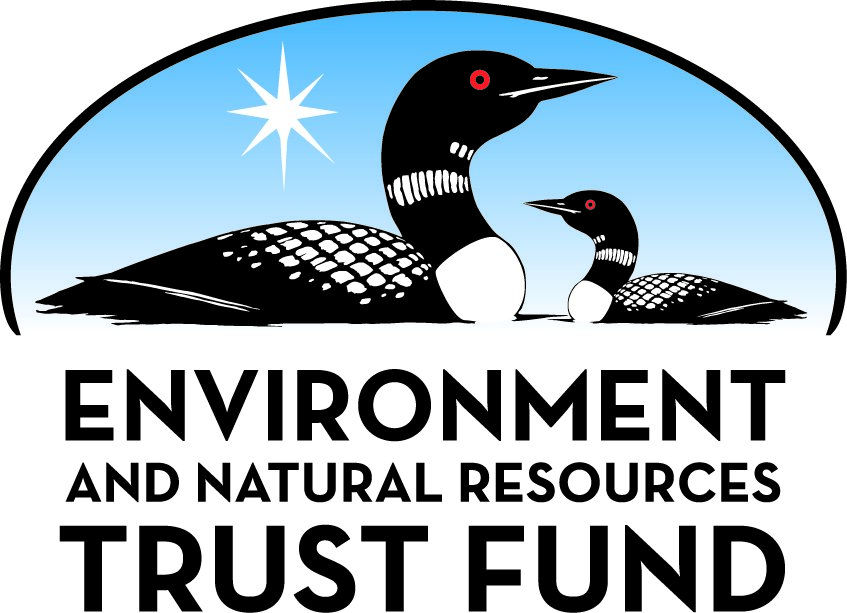 Environment and Natural Resources Trust Fund2023 Request for ProposalGeneral InformationProposal ID: 2023-150Proposal Title: Production and Utilization of Fuels from Landfill WasteProject Manager InformationName: Sayan BiswasOrganization: U of MN - College of Science and EngineeringOffice Telephone: (612) 625-6012Email: biswas@umn.eduProject Basic InformationProject Summary: This proposal aims to demonstrate a) production of low-carbon fuels from single-use plastics and organic wastes, and b) utilization of waste-derived fuels sustainably and efficiently to power engines.Funds Requested: $205,000Proposed Project Completion: June 30, 2025LCCMR Funding Category: Air Quality, Climate Change, and Renewable Energy (E)Project LocationWhat is the best scale for describing where your work will take place?  
	StatewideWhat is the best scale to describe the area impacted by your work?  
	StatewideWhen will the work impact occur?  
	During the Project and In the FutureNarrativeDescribe the opportunity or problem your proposal seeks to address. Include any relevant background information.The US produces over 380 million tons (MT) of plastic every year; 50% is for single-use purposes – utilized for a moment but stays on the planet for several hundred years, which threatens our climate, ecosystem, health, and food safety. Landfill wastes release methane - a greenhouse gas, create fire hazards, pollute groundwater and lakes by seeping hazardous materials. Technologies that can minimize landfill wastes sustainably, scalably, and profitably can be a game-changer for the environment and economy. Per Minnesota Pollution Control Agency, Minnesota produced nearly 3.5 MT of solid waste in 2020, of which only 18% was recycled, and the rest went into landfills. The energy content of the unused annual landfill of plastics and organic wastes is equivalent to 30% of yearly US gasoline consumption. The US consumes nearly 150 billion gallons of gasoline every year, equivalent to 100 MT of gasoline. In 2018, the amount of single-use plastics (40%) and organic wastes (60%) in landfills was 70 MT. Our catalytic waste-to-fuel conversion efficiency is 80% for plastics and 50% for organic wastes. Assuming waste fuels calorific value is 70% of gasoline leads to a staggering 30 MT of gasoline-equivalent - 30% of the US annual gasoline usage.What is your proposed solution to the problem or opportunity discussed above? Introduce us to the work you are seeking funding to do. You will be asked to expand on this proposed solution in Activities & Milestones.We are proposing innovative technologies to a) produce waste fuels by recycling single-use plastics and organic wastes, b) utilize the fuels to fit into existing engine architecture, and c) optimize the combustion performance and emissions of these fuels. First, we will employ Catalytic Microwave-Assisted Pyrolysis – a pioneering technique to produce ‘designer’ low-carbon synthetic fuels from solid wastes, with a high waste-to-fuel conversion efficiency (80% for single-use plastics). Second, we will tailor the physical and chemical properties of the fuels to utilize in off-road engines such as farm tractors, excavators, bulldozers, portable generators, etc. Third, we will demonstrate a novel injector technology to spray the viscous waste fuels and a plasma igniter technology that outperforms conventional spark igniters to improve combustion performance. Finally, after testing a wide variety of waste-derived fuels, optimizing the production cost, fuel refinement steps, combustion performance and emissions – a fuel will be identified for next-phase large-scale production in collaboration with our local industry partners. The ultimate objective of our project is to enable the local Minnesota industry to find a cost-effective, low-carbon waste fuel that will power the agriculture and energy sector for decades to come.What are the specific project outcomes as they relate to the public purpose of protection, conservation, preservation, and enhancement of the state’s natural resources? Treating waste as a resource benefits our environment and economy. Recycling creates jobs – nearly 37,000 jobs in MN are directly or indirectly supported by the industry, adding nearly $8.5 billion to Minnesota’s economy. Recycling generates profits – in 2015, Minnesota recycling programs collected approximately 2.5 MT of material worth $690 million. Insufficient recycling is revenue lost – in 2018, Minnesota spent nearly $200 million to dispose of 1.2 MT of recyclable material into landfills that could easily have been recycled for an additional estimated value of $285 million. Recycling benefits the environment by conserving energy and reducing landfills.Activities and MilestonesActivity 1: Synthesizing waste fuels with improved yield and qualityActivity Budget: $50,000Activity Description: 
In this activity, our team will produce high-quality fuels from single-use plastics and organic solid wastes. In order to keep the cost low, the number of refinement steps must be limited. Two major tasks will be completed under Activity 1: (a) gain a clear understanding of the waste-to-fuel catalysis processes and find a balance between yield and quality, and (b) develop durable and robust catalysts with superior longevity and effectiveness. The key processing parameters and conditions to be investigated and optimized are pyrolysis/catalysis temperature, residence time, and catalysts. These planned activities are expected to generate information that will help us understand the relationships between processing variables and fuel quality and performance in engine testing.

We will collaborate with our long-standing industry partners, Resynergi company and Minnesga, to perform a cost-benefit analysis and identify the potential sectors to test the waste fuels. In the past, Resynergi company licensed our previous waste-to-fuel technology from the University of Minnesota deploying a 1-ton pilot commercial waste conversion plant to produce liquid hydrocarbon products. We will be partnering with Reysnergi or a regional company to synthesize waste fuels to test in off-road construction and agricultural engines such as backhoes and tractors.Activity Milestones: Activity 2: Develop novel fuel injectors capable of handling high-viscosity waste fuelsActivity Budget: $50,000Activity Description: 
In this activity, spray quality will be assessed for the highly viscous waste fuels synthesized in Activity 1. The density, viscosity, and fluid flow characteristics of waste fuels will be measured using rheometers in the Polymer Characterization Laboratory located in Chemical Engineering and Materials Science. A critical factor towards efficiency and clean combustion of waste fuels is determined by the fuel atomization and mixing, i.e., how fine mist the fuel injector can produce. Our novel counterflow atomizer uses high-pressure gases to aerate the viscous waste fuels to produce a fine mist. This would enable a uniform and clean burning of these waste fuels under any engine conditions. We will test the atomization behavior of the waste fuel sprays for a wide range of conditions. The outcome of Activity 2 will be a set of optimized operating parameters for fuel injectors targeting a variety of engine-relevant conditions.Activity Milestones: Activity 3: Employ plasma fuel reforming and combustion strategy to improve combustion efficiency and reduce emissionsActivity Budget: $50,000Activity Description: 
In this activity, the team will employ two different innovative ignition modules, a) plasma and b) corona ignition strategies to improve combustion performance and emission characteristics of the waste fuels. Both plasma and corona ignition outperform conventional spark ignition systems. Moreover, plasma and corona ignition possess the capability of opening up new chemical pathways for waste fuel to burn. The oxidation pathways of the fuel can be altered to minimize pollutant production. In the past, plasma ignition produced negligible NOx and unburned hydrocarbon. Our goal for Activity 3 is to demonstrate that plasma and corona ignition can achieve high efficiency and performance.Activity Milestones: Activity 4: Perform detailed testing to optimize waste fuels suitable for engine applicationsActivity Budget: $35,000Activity Description: 
In this activity, we will perform a detailed campaign testing waste fuels in the engine and engine-relevant conditions. First, selected waste fuels will be tested in an optical ‘see-through’ combustion vessel. We will use high-speed photography and laser measurements to investigate the chemical kinetics and combustion dynamics of these fuels. We will create a database containing fuel composition, physical properties, emissions, flame speed, ignition delay of waste fuels and optimize the fuels to downselected 2-3 promising fuels for engine testing. Then we will test these 2-3 fuels in a 4-cylinder plasma ignited engine for full and part-load conditions. We will measure combustion performance, stability, and emissions. A detailed test campaign will be carried out to find out the most promising waste fuel. Finally, we will utilize chemical modeling tools to model the chemical kinetics of waste fuel combustion.Activity Milestones: Activity 5: Reporting, results dissemination, and journal paper writingActivity Budget: $20,000Activity Description: 
This phase of the project will focus on the final data analysis and report writing. In addition to meeting the deliverable requirements of the LCCMR Fund, the project team will prepare manuscripts for submission to peer-reviewed journals and will communicate the results of the project with the energy companies and waste management entities. Our final goal is to find a cost-effective, low-carbon waste fuel that will power the off-road transportation and energy sector of Minnesota for decades to come.Activity Milestones: Project Partners and CollaboratorsLong-Term Implementation and FundingDescribe how the results will be implemented and how any ongoing effort will be funded. If not already addressed as part of the project, how will findings, results, and products developed be implemented after project completion? If additional work is needed, how will this work be funded? 
Project results will be communicated with the energy and waste management industry and other stakeholders via conferences, journal articles, reports, and direct communication. The impact of this project will influence strategic planning activities of waste management and clean energy stakeholders as they develop the next generation of environment-friendly technologies. The US Department of Energy and the Minnesota Pollution Control Agency are committed to reducing the environmental impacts of landfill wastes and fund research aimed at this goal. Future proposals for funding will be submitted to these sources, as well as by establishing partnerships with private energy and waste management companies.Project Manager and Organization QualificationsProject Manager Name: Sayan BiswasJob Title: Assistant ProfessorProvide description of the project manager’s qualifications to manage the proposed project. 
Prof. Sayan Biswas, Benjamin Mayhugh Assistant Professor of Mechanical Engineering, is an expert in clean energy, LiDAR sensing, and novel laser-based sensing and diagnostics, will lead this project. PI Biswas has utilized LiDAR to solve challenging problems including the detection of bald eagles and snow particles for self-driving cars. Besides LiDAR sensing, PI Biswas has extensive experience developing optical sensors for energy applications. His research has received support from the Department of Energy (DOE), Advanced Projects Research Agency-Energy (ARPA-E), National Science Foundation (NSF), and several clean energy companies. He manages an annual research portfolio of $1.6M. Before joining the University of Minnesota in 2020, Dr. Biswas spent 3+ years at the Sandia National Laboratories and 5+ years at Purdue University, working on clean energy and developing advanced light/laser sensing systems. To date, PI Biswas has published 20+ journal articles, 40+ conference articles, 1 single-authored book, 6 book chapters, and holds 1 US patent. PI Biswas leads a highly diverse research group consisting of 6 PhD, 3 MS, and 8 UG students. His lab actively participates in educating the community about our energy future and in K-12 outreach activities, inspiring the next generation of scientists and engineers, and providing an open and equitable learning atmosphere for women, minorities, and indigenous students. Prof. Biswas serves on several technical and advisory committees, volunteering for his professional societies and local Minnesota-based organizations.Organization: U of MN - College of Science and EngineeringOrganization Description: 
The University of Minnesota, Twin Cities is a public land-grant research university in the Twin Cities of Minneapolis and Saint Paul, Minnesota, and one of the most comprehensive research universities in the nation. The University leadership acknowledges that the University of Minnesota Twin Cities is built within the traditional homelands of the Dakota people.  It is the flagship institution of the University of Minnesota System and is organized into 19 colleges, schools, and other major academic units. The University advances Minnesota state and US society through new ideas, technologies, treatments, and cures, and continues to create and transfer technology to companies for the development of new products and services that benefit the public good and foster economic growth. The University's College of Science and Engineering received $141.9 million in research funding in FY2015. The University of Minnesota College of Science and Engineering (CSE) ranks #4 in the country for the best bachelor's degree in engineering. In other rankings, CSE majors traditionally rank among the top 20.Budget SummaryClassified Staff or Generally Ineligible ExpensesNon ENRTF FundsAttachmentsRequired AttachmentsVisual ComponentFile: Alternate Text for Visual ComponentThe visual illustrates the challenges with landfill wastes, the missing profit and jobs, and the proposed solution. Three steps - a) production, b) atomization, c) utilization/combustion of waste fuels are shown. Image of a pilot waste fuel production system capable of processing 200 kg of feedstock per day....Optional AttachmentsSupport Letter or OtherAdministrative UseDoes your project include restoration or acquisition of land rights? 
	NoDoes your project have potential for royalties, copyrights, patents, or sale of products and assets? 
	YesDo you understand and acknowledge IP and revenue-return and sharing requirements in 116P.10? 
	YesDo you wish to request reinvestment of any revenues into your project instead of returning revenue to the ENRTF? 
	NoDoes your project include original, hypothesis-driven research? 
	YesDoes the organization have a fiscal agent for this project? 
	Yes,  Sponsored Projects AdministrationDescriptionCompletion DateImprove and optimize yield and quality of waste fuel productionDecember 31, 2023Complete testing different catalyst for longevity and performanceMarch 31, 2024Perform physical and chemical property evaluation of waste fuelsApril 30, 2024Activity 1 summary reportMay 31, 2024DescriptionCompletion DateMeasure rheological properties (density, viscosity, surface tension, etc.) of the waste fuelsJune 30, 2024Design modifications and testing of novel injector for superior atomization (i.e., mist forming behavior)October 31, 2024Optimize injector operating parameters specifically for waste fuelsDecember 31, 2024Activity 2 summary reportDecember 31, 2024DescriptionCompletion DateDevelop and optimize plasma igniters specific to waste fuel chemistryMarch 31, 2025Perform combustion of waste fuels in an optical 'see-through' constant volume chamberApril 30, 2025Perform combustion of waste fuels in a 4-cylinder research engineMay 31, 2025Activity 3 summary reportMay 31, 2025DescriptionCompletion DateComplete additional field testing, if necessaryApril 30, 2025DescriptionCompletion DateFinished drafting the first version of the journal/conference articleMarch 31, 2025Complete analysis of waste fuel engine testing dataMarch 31, 2025Activity 3 summary reportApril 30, 2025Final project reportJune 30, 2025NameOrganizationRoleReceiving FundsVinod SrinivasanMechanical Engineering, University of MinnesotaDr. Vinod Srinivasan is an assistant professor of Mechanical Engineering, is an expert in two-phase flow and heat transfer, focusing on liquid atomization, boiling, and evaporation; his research serves as the link that enables the transfer of viscous fuels to engine conditions.YesRoger RuanBioproducts and Biosystems Engineering, University of MinnesotaDr. Roger Ruan is a professor of BBE, is a recognized world leader in the waste fuel catalytic process. He has an extensive publication record demonstrating improvement in fuel production while reducing processing steps allowing for a wide range of feedstocks ranging from municipal solid waste to biomass/agricultural waste.YesCategory / NameSubcategory or TypeDescriptionPurposeGen. Ineli gible% Bene fits# FTEClass ified Staff?$ AmountPersonnelSayan BiswasPrincipal Investigator25%0.04$7,265Vinod SrinivasanCo-Principal Investigator25%0.04$7,431Roger RuanCo-Principal Investigator25%0.04$9,871Research AssistantGraduate Student43%3$160,477Sub Total$185,044Contracts and ServicesSub Total-Equipment, Tools, and SuppliesTools and SuppliesFuel, wiring supplies, spray injector, plasma igniter, plumbing parts, chemicals, etc.Detailed test campaign to optimize waste fuels, their spray characteristics and combustion performance$3,956Sub Total$3,956Capital ExpendituresPressure and temperature sensor, fuel quality measurement, and waste-to-fuel efficacy estimationMeasure waste fuel properties, efficacy, spray performance, and combustion behavior$11,000Sub Total$11,000Acquisitions and StewardshipSub Total-Travel In MinnesotaMiles/ Meals/ LodgingTwo people to one domestic conference per yearPresent the work in a domestic conference, knowledge dissemination and attract potential customers/end-users$5,000Sub Total$5,000Travel Outside MinnesotaSub Total-Printing and PublicationSub Total-Other ExpensesSub Total-Grand Total$205,000Category/NameSubcategory or TypeDescriptionJustification Ineligible Expense or Classified Staff RequestCategorySpecific SourceUseStatusAmountStateState Sub Total-Non-StateIn-Kindunrecovered F&A calculated at 55% MTDCSupport of ME facilities where research will be conducted.Secured$79,875Non State Sub Total$79,875Funds Total$79,875TitleFileUMN SPA Support LetterResynergi - Waste Fuel Startup CompanyResynergi Startup StoryUMN Waste Fuel ResearchPI Biswas Plasma Award - Impact Innovation Award 2022Microwave-Assisted Plasma Catalysis of Waste Fuels